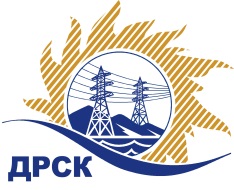 Акционерное Общество«Дальневосточная распределительная сетевая  компания»Протокол № 49/МТПиР -ВПзаседания закупочной комиссии по выбору победителя по открытому запросу предложений на право заключения договора на поставку««Низковольтная аппаратура».Закупка № 119 раздел 1.2, 2.1.2, 2.2.2, 4.2.  ГКПЗ 2017    ЕИС № 31604450436          ПРИСУТСТВОВАЛИ: члены постоянно действующей Закупочной комиссии АО «ДРСК»  2-го уровня.ВОПРОСЫ, ВЫНОСИМЫЕ НА РАССМОТРЕНИЕ ЗАКУПОЧНОЙ КОМИССИИ: Об утверждении результатов процедуры переторжки.Об итоговой ранжировке заявок УчастниковО выборе победителя запроса предложенийРЕШИЛИ:По вопросу № 1Признать процедуру переторжки состоявшейся.Утвердить окончательные цены заявок участников.По вопросу № 2       Утвердить итоговую ранжировку заявок Участников По вопросу № 3          Признать Победителем открытого запроса предложений на право заключения договора «Низковольтная аппаратура» участника, занявшего первое место в итоговой ранжировке по степени предпочтительности для заказчика: "СИБАВТОМАТИКА ВОСТОК" (630501, г. Краснообск, ул. Восточная, д. 3, этаж 2, каб.1) на условиях: стоимость заявки  3 730 800,43  руб. без НДС (4 402 344,51 руб. с учетом НДС). Срок поставки: до 30.04.2017г. с правом досрочной поставки.Условия оплаты: в течение 30 календарных дней с момента поставки оборудования на склад грузополучателя. Гарантийный срок  - 12 месяцев. Предложение действительно до 20 марта 2017г.Чуясова Е.Г.397-268город  Благовещенск«18» января 2017 года№п/пНаименование Участника закупки и его адресОбщая цена заявки до переторжки, руб. без НДСОбщая цена заявки после переторжки, руб. без НДСООО "Промстройэлектро" 650010, г. Кемерово, ул.Совхозная 151А3 947 108,00 3 942 077,002.ООО "СИБАВТОМАТИКА ВОСТОК" 630501, г. Краснообск, ул. Восточная, д. 3, этаж 2, каб. 13 963 421,38 3 730 800,43 3.ООО "Минимакс" 196084, г. Санкт-Петербург, Лиговский пр., д. 2606 307 456,10 4 911 568,38 Место в итоговой ранжировкеНаименование и адрес участникаЦена заявки до переторжки без НДС, руб.Окончательная цена заявки без НДС, руб.1 местоООО "СИБАВТОМАТИКА ВОСТОК" 630501, г. Краснообск, ул. Восточная, д. 3, этаж 2, каб. 13 963 421,38 3 730 800,43 2 местоООО "Промстройэлектро" 650010, г. Кемерово, ул.Совхозная 151А3 947 108,00 3 942 077,003 местоООО "Минимакс" 196084, г. Санкт-Петербург, Лиговский пр., д. 2606 307 456,10 4 911 568,38 Ответственный секретарь Закупочной комиссии: Елисеева М.Г. _____________________________